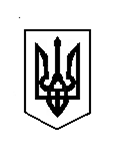 УКРАЇНАГРИШКОВЕЦЬКА СЕЛИЩНА  РАДАБЕРДИЧІВСЬКОГО РАЙОНУЖИТОМИРСЬКОЇ ОБЛАСТІРІШЕННЯЧетверта сесія							VIIІ скликаннявід 22 січня 2021 року						№ 74Про затвердження протоколу аукціонноїкомісії для продажу об’єкта малої приватизаціїкомунальної власностіВідповідно до ст. 26, 59 Закону України «Про місцеве самоврядування в Україні», ст. 15 Закону України «Про приватизацію державного та комунального майна», за погодженням з постійними комісіями, селищна радаВИРІШИЛА:Затвердити протокол засідання аукціонної комісії від 16.01.2021 року № 1 зі стартовою ціною об’єкта малої приватизації, умовами продажу та інформаційним повідомленням про проведення аукціону для продажу об’єкта малої приватизації комунальної власності (додаток 1). Контроль за виконанням даного рішення покласти на постійну комісію з питань земельних відносин, планування територій, будівництва, архітектури, благоустрою, охорони пам’яток, історичного середовища, транспорту, житлово-комунального господарства та комунальної власності.Селищний голова							Ірена ЛІСОВА